Читайте!И пусть в вашей жизнине будетни одного дня,когда бы вы не прочлихоть однойстранички из новой книги!К. Паустовский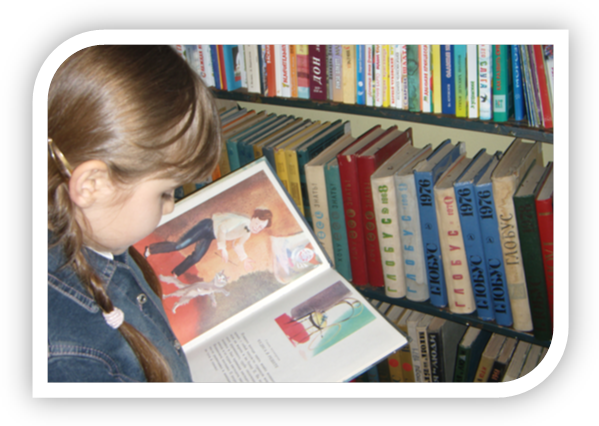 Добро пожаловатьв нашубиблиотеку!Дорогие жители Песчанокопского района!Приглашаем Вас в Центральную библиотеку История Центральной библиотеки началась в 1935 году В настоящее время фонд библиотеки составляет более 45 тыс. экземпляров документов Число читателей—около 5500 Библиотека выписывает около 30 наименований газет и журналов В библиотеке есть абонемент и читальный залДополнительные услуги библиотеки:  Ксерокопирование; Распечатка  Поиск информации по запросу пользователя; Составление библиографических списков для дипломных и курсовых работ; редактирование библиографических описаний документов; Консультация специалиста по работе с информационно-правовой системой «Консультант Плюс»; Предоставление автоматизированного рабочего места для самостоятельной работы пользователя  ИнтернетМы ждем Вас:ежедневно с 09.00 до 17.00перерыв с 13.00 до 14.00выходной понедельник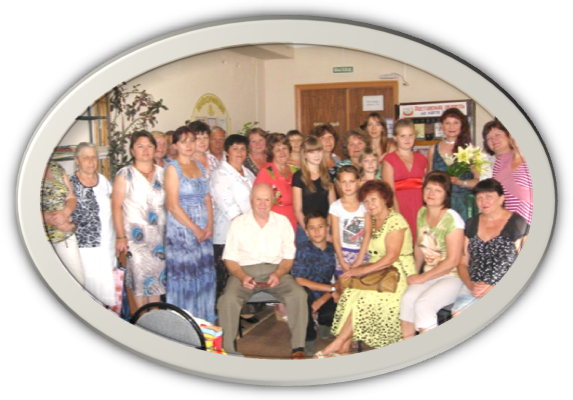 Наш адрес:С. ПесчанокопскоеПл. Ленина 1Межпоселенческая центральная библиотекаНа абонементе Вы  можете: Найти и взять с собой на дом книгу для души и дела Получить помощь библиотекаря при поиске и выборе книгВ читальном зале можно: Подобрать необходимую информацию по интересующей Вас теме, используя словари, справочники, энциклопедии Почитать газеты и журналы Просто почитать, что хочешь и сколько хочешь Пообщаться с друзьями, поговорить о прочитанных книгахДетский сектор Центральной библиотекиприглашает детей и их родителей   принять участие в викторинах, литературных конкурсах, играх   Предлагает большой выбор художественной и научно-познавательной литературы для семейного чтенияМуниципальное бюджетное учреждение культурыПесчанокопского района«Межпоселенческая  центральная библиотека»Приглашаем    в библиотеку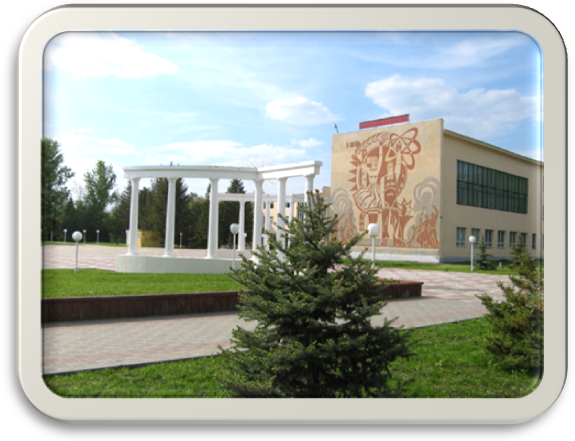                   с. Песчанокопское2015 г.       В 2015 г. оформлена подписка наследующие периодические издания:                           Газеты: Аргументы и фактыВеста-М. ЗдоровьеЗОЖЗолотые рецептыКрестьянинКомсомольская  правдаКолосНародный докторНаше времяСобеседникЖурналы:Бурда - моденВокруг светаГЕОЗдоровьеДарьяКараван историиЛиза.Маленькая ДианаОтдохниПриусадебное хозяйствоПредупреждениеСельская новьСад   своими рукамиСлавянкаСменаТайны  звездЦветокЧудеса и приключения и другие